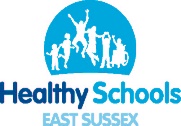 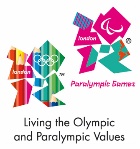 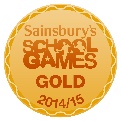 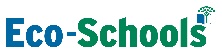 Silver Award Executive Head Teacher:Mr Stewart JamesBA (Hons) QTS Head of School:Mrs Ruth ForceBEd HonsBarcombe CrossNear LewesBN8 5DNTel: (01273) 400287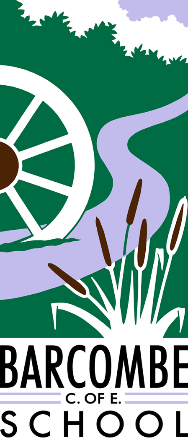 Learning Together, Believing Together                                                        E-mail: barcombeoffice@skylarkfed.education   Website: www.barcombe.e-sussex.sch.uk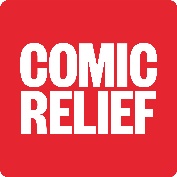 Tuesday 2nd March 2021Dear Parents and Carers,Red Nose Day is back! It is Comic Relief on Friday 19th March and we are keen to have some much needed fun and support this wonderful charity at Barcombe.On Friday 19th March we will be inviting children to come to school dressed in their own clothes with their funniest joke in hand to share with their class and teacher. There will also be a selection of red noses on sale from the school office at £1.50 each.We understand that everyone circumstances are different so we are asking for a voluntary donation/£1 from each child if you are able. There will be buckets in the playground to collect the money. We can’t wait to welcome you all back to school next week,Kind regards,Mrs Wilkins Deputy Head of School Learning Together, Believing Together                                                        E-mail: barcombeoffice@skylarkfed.education   Website: www.barcombe.e-sussex.sch.ukTuesday 2nd March 2021Dear Parents and Carers,Red Nose Day is back! It is Comic Relief on Friday 19th March and we are keen to have some much needed fun and support this wonderful charity at Barcombe.On Friday 19th March we will be inviting children to come to school dressed in their own clothes with their funniest joke in hand to share with their class and teacher. There will also be a selection of red noses on sale from the school office at £1.50 each.We understand that everyone circumstances are different so we are asking for a voluntary donation/£1 from each child if you are able. There will be buckets in the playground to collect the money. We can’t wait to welcome you all back to school next week,Kind regards,Mrs Wilkins Deputy Head of School Learning Together, Believing Together                                                        E-mail: barcombeoffice@skylarkfed.education   Website: www.barcombe.e-sussex.sch.ukTuesday 2nd March 2021Dear Parents and Carers,Red Nose Day is back! It is Comic Relief on Friday 19th March and we are keen to have some much needed fun and support this wonderful charity at Barcombe.On Friday 19th March we will be inviting children to come to school dressed in their own clothes with their funniest joke in hand to share with their class and teacher. There will also be a selection of red noses on sale from the school office at £1.50 each.We understand that everyone circumstances are different so we are asking for a voluntary donation/£1 from each child if you are able. There will be buckets in the playground to collect the money. We can’t wait to welcome you all back to school next week,Kind regards,Mrs Wilkins Deputy Head of School 